   Załącznik nr 2 do  Zapytania OfertowegoPieczęć WykonawcyOFERTA REALIZACJI USŁUGJa niżej podpisany/a: ………………………………………………działając w imieniu i na rzecz:………………………………………………w odpowiedzi na zapytanie ofertowe dotyczące dostawy bonów towarowych w ramach zadania „Pomoc na plus - Okręgowy Ośrodek Pomocy Pokrzywdzonym Przestępstwem w Gdańsku wraz z Lokalnymi Punktami”, który sfinansowany jest ze środków Funduszu Sprawiedliwości, którego dysponentem jest Minister Sprawiedliwości składam niniejszą Ofertę:WycenaZobowiązuję się wykonać opisany przedmiot zamówienia, zgodnie z zapytaniem ofertowym w ramach części 1 za kwotę:Powyższa kwota zawiera wszystkie koszty niezbędne do wykonania zamówienia.Zobowiązuję się wykonać opisany przedmiot zamówienia, zgodnie z zapytaniem ofertowym w ramach części 2 za kwotę:Powyższa kwota zawiera wszystkie koszty niezbędne do wykonania zamówienia.	OświadczeniaOświadczam, że podana w ofercie cena uwzględnia w szczególności spełnienie wszystkich wymagań Zamawiającego określonych w zapytaniu ofertowym z tytułu należytej oraz zgodnej 
z obowiązującymi przepisami realizacji przedmiotu zamówienia.Oświadczam, że uzyskałem wszystkie informacje niezbędne do przygotowania oferty.Oświadczam, że zawarta w załączniku do zapytania ofertowego treść wzoru umowy została przeze mnie zaakceptowana i zobowiązuję się w przypadku wyboru oferty do zawarcia umowy na wskazanych we wzorze warunkach - w miejscu i terminie wyznaczonym przez Zamawiającego.ZałącznikiOświadczenie o spełnianiu warunków udziału w postępowaniu oraz o braku innych podstaw do wykluczenia z udziału w postępowaniu według wzoru stanowiącego Załączniku nr 3 do zapytania ofertowego.Wykaz placówek handlowych realizujących bony towarowe według wzoru stanowiącego Załączniku nr 4 do zapytania ofertowego.Do kontaktu w sprawie postępowania wyznaczam następującą/e osobę/y:......................................(Imię, nazwisko, telefon, mail)......................................					    (miejscowość, data)…………………………………………………………………………………………………	(Podpis/y osoby/osób upoważnionej/ych do składania  oświadczeń woli w imieniu Wykonawcy)Załącznik nr 3 do  Zapytania OfertowegoPieczęć WykonawcyOŚWIADCZENIE OSPEŁNIANIU WARUNKÓW UDZIAŁU W POSTĘPOWANIUBRAKU PODSTAW DO WYKLUCZENIA Z UDZIAŁU W POSTĘPOWANIUPrzystępując do udziału w postępowaniu o udzielenie zamówienia dotyczącego dostarczenia bonów towarowych w ramach zadania „Pomoc na plus - Okręgowy Ośrodek Pomocy Pokrzywdzonym Przestępstwem w Gdańsku wraz z Lokalnymi Punktami”, który sfinansowany jest ze środków Funduszu Sprawiedliwości, którego dysponentem jest Minister Sprawiedliwości, Oświadczam, że spełniam warunki udziału w postępowaniu, w szczególności:Posiadam uprawnienia do wykonania działalności objętej zamówieniem.Dysponuję wymaganym potencjałem technicznym.Posiadam zdolność finansową i ekonomiczną do realizacji przedmiotu zamówienia.Ponadto oświadczam, iż:Nie jestem w stanie likwidacji lub upadłości.Nie jestem powiązany osobowo lub kapitałowo z Zamawiającym. Przez powiązania kapitałowe lub osobowe rozumie się wzajemne powiązania między Zamawiającym lub osobami upoważnionymi do zaciągania zobowiązań w imieniu Zamawiającego lub osobami wykonującymi w imieniu Zamawiającego czynności związane z przeprowadzeniem procedury wyboru Wykonawcy a Wykonawcą, polegające w szczególności na:uczestniczeniu w spółce jako wspólnik spółki cywilnej lub spółki osobowej;posiadaniu co najmniej 10 % udziałów lub akcji;pełnieniu funkcji członka organu nadzorczego lub zarządzającego, prokurenta, pełnomocnika;pozostawaniu w związku małżeńskim, w stosunku pokrewieństwa lub powinowactwa w linii prostej, pokrewieństwa lub powinowactwa w linii bocznej do drugiego stopnia lub w stosunku przysposobienia, opieki lub kurateli.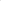 Zapoznałem się z zapytaniem ofertowym oraz jego załącznikami i nie wnosi żadnych zastrzeżeń.………………………………….		………………………………………………(miejscowość, data) 	(Podpis/y osoby/ osób upoważnionej/ych do składania oświadczeń woli w imieniu Wykonawcy)Załącznik nr 4 do  Zapytania OfertowegoWYKAZ PLACÓWEK HANDLOWYCH REALIZUJĄCYCH OFEROWANE BONY TOWAROWE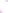 Uwagi dotyczące sposobu wypełnienia tabeli:w rubryce — „nazwa i adres placówki handlowej” Wykonawca musi wskazać placówki handlowe w których świadczeniobiorcy Zamawiającego będą mogli realizować oferowane bony towarowe. Liczba wskazanych placówek, będzie miała wpływ na Ocenę oferty, w rubryce — „powiat” Wykonawca musi wskazać w jakim powiecie znajduje się placówka handlowaw rubryce — „zakres asortymentu” Wykonawca musi wskazać, że placówki handlowe, w których będą realizowane bony towarowe oferują odpowiednio artykuły żywnościowe/odzież, obuwie i artykuły przemysłowe)*niewłaściwe skreślić………………………………….		……………………………………………………(miejscowość, data) 	(Podpis/y osoby/ osób upoważnionej/ych do składania oświadczeń woli w imieniu Wykonawcy)Łączna maksymalna wartość bonów towarowychMaksymalna ilość bonówCena brutto jednego bonu towarowegoŁączna wartość zamówienia tj. cena za dostawę bonów o wartości określonejw kolumnie 1(kolumna 2 x 3)1234360 000,00 zł7200,00 o nominale 50,00 ………………zł .......................................zł brutto     słownie:.......................................360 000,00 zł3600,00 szt. o nominale 100,00  ………………zł .......................................zł brutto     słownie:.......................................Łączna maksymalna wartość bonów towarowychMaksymalna ilość bonówCena brutto jednego bonu towarowegoŁączna wartość zamówienia tj. cena za dostawę bonów o wartości określonejw kolumnie 1(kolumna 2 x 3)1234180 000,00 zł3600,00 o nominale 50,00 ………………zł .......................................zł brutto     słownie:.......................................180 000,00 zł1800,00 szt. o nominale 100,00  ………………zł .......................................zł brutto     słownie:.......................................Lp.Nazwa i adres placówki handlowejPowiat/MiastoZakres asortymentu występującego w placówce handlowej(artykuły żywnościowe/odzież, obuwie przemysłowe *)1.2.3.4.5.